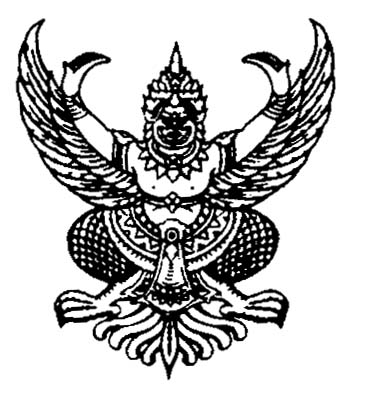 ประกาศองค์การบริหารส่วนตำบลห้วยกระทิงเรื่อง    ประมวลจริยธรรมของข้าราชการการเมืองท้องถิ่นฝ่ายบริหารขององค์การบริหารส่วนตำบลห้วยกระทิง พ.ศ. ๒๕๕๕ตามรัฐธรรมนูญแห่งราชอาณาจักรไทย พุทธศักราช ๒๕๔๐ มาตรา ๒๗๙ บัญญัติให้มีประมวลจริยธรรมเพื่อกำหนดมาตรฐานทางจริยธรรมของผู้ดำรงตำแหน่งทางการเมือง ข้าราชการ หรือเจ้าหน้าที่ของรัฐ แต่ละประเภท โดยให้มีกลไกและระบบในการบังคับใช้อย่างมีประสิทธิภาพ รวมทั้งกำหนดขั้นตอนการลงโทษตามความร้ายแรงแห่งการกระทำ ทั้งนี้การฝ่าฝืนหรือไม่ปฏิบัติตามมาตรฐานทางจริยธรรมดังกล่าว ให้ถือว่าเป็นการกระทำผิดทางวินัย		ดังนั้น  องค์การบริหารส่วนตำบลห้วยกระทิง  จึงได้จัดทำระเบียบองค์การบริหารส่วนตำบลห้วยกระทิง ว่าด้วยประมวลจริยธรรมของข้าราชการการเมืองท้องถิ่นฝ่ายบริหาร ขององค์การบริหารส่วนตำบลห้วยกระทิง พ.ศ. ๒๕๕๕ เพื่อเป็นเครื่องกำกับความประพฤติของข้าราชการการเมืองฝ่ายบริหารในสังกัด  ให้มีมาตรฐานทางจริยธรรมและกลไกในการดำเนินงานอย่างมีประสิทธิภาพต่อไป		ทั้งนี้ให้มีผลบังคับใช้ตั้งแต่วันที่  19  มีนาคม   พ.ศ. ๒๕๕๕  เป็นต้นไป			   ประกาศ  ณ  วันที่  19   มีนาคม พ.ศ.  ๒๕๕๕	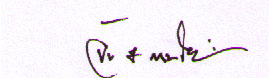 					(นายวันอับดุลละห์  ตะโละ)				นายกองค์การบริหารส่วนตำบลห้วยกระทิง